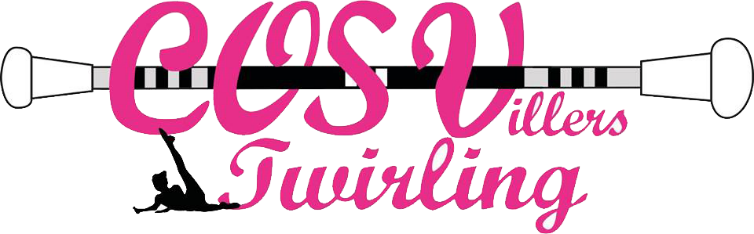 Siège social : Mairie de Villers les NancyAffiliation : Fédération Française Sportive de Twirling BâtonAgrément jeunesse et sport : 54 S 1349Site internet : http://twirling-baton-villers.fr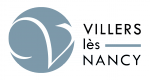 Réf : Le PrésidentObjet : Prêt matériel de l’athlèteMonsieur, Madame ……… …………………….parents de l’enfant …………………..Reconnait avoir reçu en début d’année sportive un bâton de Twirling en bon état.Nous vous demandons un chèque de caution de 40 €uros libellé au COSV Twirling.Chèque qui vous sera restitué en échange du bâton lors de notre gala.Fait à Villers les Nancy le ………………….Signature 